23 декабря 2022Заседание Дискуссионного клуба онкологов «Оптимизация расходов на инновационное лекарственное обеспечение с учетом современных вызовов»Программа конференцииОргкомитет благодарит за оказанную поддержку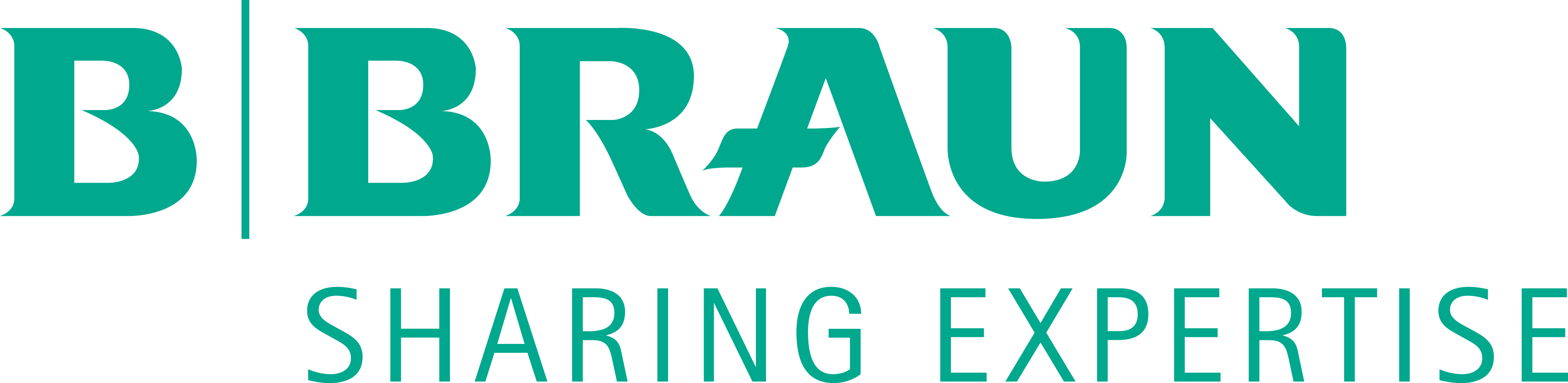 14:45-15:00Регистрация и подключение участников15:00-15:18Оптимизация разведения лекарственных препаратов – опыт применения централизованных вариантов разведенияВолков Никита Михайлович, к.м.н. (Санкт-Петербург)15:18-15:20Демонстрация презентации компании «Б.Браун» (изделия для смешивания лекарственных препаратов)15:20-15:38Колодец без дна – предварительные результаты исследование связи между затратами на лекарственные препараты и показателями выживаемостиМоисеенко Федор Владимирович, д.м.н. (Санкт-Петербург)15:38-15:40Демонстрация презентации компании «Б.Браун» (Парацетамол Б.Браун)15:40-15:58Безвредное импортозамещение: первичные результаты ретроспективного исследования вынужденного переключения между различными ингибиторами контрольных точекФедянин Михаил Юрьевич, д.м.н. (г.Москва)15:58-16:00Демонстрация презентации компании «Б.Браун» (ассортимент лекарственных препаратов, производимых на заводе «Гематек»)16:00-16:30Обсуждение целесообразности и дизайна исследования возможностей применения ультра-низких доз ингибиторов контрольных точек в качестве монотерапии при неоперабельной меланоме и метастатическом НМРЛ с ультравысокой экспрессией PD-L1В.М.Моисеенко, член-корреспондент РАН, д.м.н. (Санкт-Петербург); В.В.Егоренков, к.м.н. (Санкт-Петербург);  Н.М. Волков, к.м.н. (Санкт-Петербург); А.В. Петровский, к.м.н. (г.Москва); А.А. Трякин, д.м.н. (г.Москва); М.Ю. Федянин, д.м.н. (г.Москва); Ф.В.Моисеенко, д.м.н. (Санкт-Петербург)16:30-16:45Автоматическая инфузионная техника в онкологииЗапоев Алан Владимирович, руководитель направления медицинские изделия и инфузионные системы Б.Браун Россия16:45-16:55Демонстрация видеоролика компании «Б.Браун»16:55Закрытие заседанияОтправка ссылок на рекламные материалы, использованные в конференции и сайт компании Б.Браун